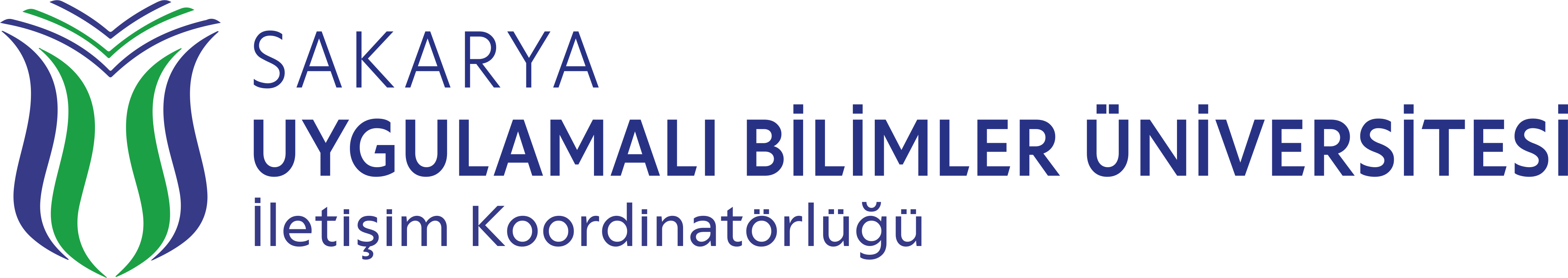 Vefat Bildirim Formu Akademik Personel		İdari PersonelİLGİLİ PERSONELİN										-Adı Soyadı	:-Unvanı	:-Birimi		:-Bölümü	:-Cep Telefonu	:-Dahili		:VEFAT EDEN KİŞİNİN										-Adı Soyadı	:-Yakınlığı	:Cenazenin-Kalkacağı Yer:-Tarih ve Saati	:-Caminin Adı	:-Namaz Vakti	:	Öğle Namazı			İkindi NamazıBİLGİYİ VEREN KİŞİNİN									-Adı Soyadı	:-Unvanı	:-Birimi		:-Dahili		:-Varsa Aracın Kalkacağı Yer ve Saat	:ÖNEMLİ AÇIKLAMALAR									 1. Yukarıdaki bilgilerin eksiksiz doldurulması zorunludur. Eksik bilgi verilmesi durumunda VEFAT duyurusu ile ilgili yanlış bilgilendirme yapılmasına sebep olacaktır.2. Formu eksiksiz doldurduktan sonra tys.sabis.subu.edu.tr adresinden talep edilmesi önemle arz/rica olunur. Yukarıda detaylı olarak sunulan bilgilerin e-duyuru olarak üniversitemiz personeline duyurulmasını arz/rica ederim.